Об утверждении отчета об исполнении бюджета  сельского  поселения Васильевка  за  2018год       В соответствии с пунктом 5 статьи 264.2 Бюджетного кодекса  Российской Федерации, Администрация сельского поселения  Васильевка                                                                                                ПОСТАНОВЛЯЕТ:Утвердить прилагаемый отчет об исполнении бюджета сельского поселения Васильевка  за 2018 год.Опубликовать утвержденный отчет об исполнении бюджета  в газете «Вестник поселения Васильевка»Направить отчет об исполнении бюджета за 2018 год в Собрание представителей сельского поселения Васильевка.Контроль за исполнением постановления оставляю за собой.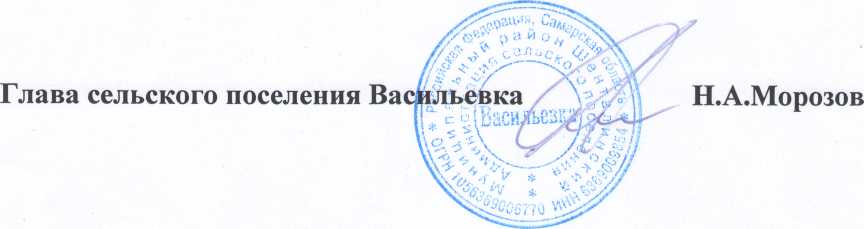 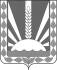 Администрациясельского поселенияВасильевкамуниципального  районаШенталинскийСамарской областиПОСТАНОВЛЕНИЕот  __.__.2019 г.   № __-пс___________________________д. Васильева,  ул. Молодежная, 16т.8-(84652) 45-1-99, факс 8-(84652)- 45-1-99	Проект